                                       Ход занятияДети сидят на стульчиках,  раздаётся сигнал- пришла SMS . Воспитатель: «Дети, нам кто-то прислал видеописьмо. Давайте послушаем и посмотрим.»(показ слайдов). Машенька. Здравствуйте, дети. Я – Машенька. По лесу ходила, грибы, ягоды собирала. А чтобы узнать из какой я пришла сказки , вы должны внимательно меня послушать и подсказать слово:                 (Проводится игра «Подскажи словечко»)            Маша в коробе сидит, далеко она ………(глядит).           Кто несёт её, ответь, а несёт её ………….(медведь).           Путь не близкий, дальний путь. Хочет Миша ………….(отдохнуть ).           Только Маша не даёт на пенёк присесть,           И румяный пирожок по дороге………….(съесть).           Провела его малышка, будет он умнее впредь.           Ну, теперь узнали книжку?           Это…………(«Маша и медведь»).Машенька. Верно, я из сказки «Маша и медведь». Посмотрите , у меня  в корзинке грибы, но пока я шла с ними что- случилось. Помогите мне их собрать. (Дети собирают разрезные картинки – грибы ).Ой, сколько грибов здесь! Давайте их сосчитаем!(Дети по очереди считают грибы – согласование существительных с числительным: 1 гриб ,2 гриба, …..5 грибов;                             1 грибок, 2 грибка….5 грибков;                          1 грибочек, 2 грибочка…..5 грибочков;Машенька .Какие вы молодцы. Помогли мне сосчитать грибочки.А ещё у меня в корзинке лежат овощи и фрукты. Мне нужно Мише обед приготовить. Помогите мне разобраться : где овощи , где фрукты ?  (Проводится дидактическая игра на классификацию «Овощи – фрукты» -на  магнитной доске ).Воспитатель. Молодцы ! Давайте подготовим овощи для варки .Физкультминутка (речь с движением):                               Мы капусту рубим , рубим.                                Мы морковку трём, трём (2 раза).                              Мы капусту солим, солим                                  И все овощи жмём, жмём .                        ( дети имитируют движения)Машенька .Я возьму овощи и сварю  из них суп. Как называется суп из овощей ? (….овощной).А вы будете варить компот. Каждый выберет себе какой- нибудь фрукт и сварит из него компот.(дети выбирают картинку с изображением любого фрукта , бумажный силуэт кастрюли).Воспитатель.(Анечка , ты что взяла?.....Какой компот у тебя получится?                         Яблоко –  яблочный…                         Груша –  грушевый…                         Слива –  сливовый…                         Персик – персиковый…Машенька .Ну теперь Миша будет доволен и , может быть, отпустит меня к бабушке и дедушке.А за то , что вы так хорошо справились со всеми заданиями , я угощу вас пирожками.               (Дети благодарят Машу )Воспитатель . Но сначала давайте пирожки «поделим», отхлопав ритм слова в ладоши :                пи – ро - жок                пи – рож - ки Сколько раз вы хлопнули в ладоши?  (3).Вот какое длинное слово , и значит  пирожков хватит на всех.   (Машенька «угощает» детей пирожками  хвалит их ,прощается.)                        Заключительная часть .Воспитатель .Какие вы молодцы! Узнали Машеньку , догадались из какой она сказки . Хорошо потрудились , помогая Маше.                   (Дети рассказывают что они делали ).А теперь пойдём угощаться пирожками . Цель:Развитие речевой и коммуникативной активности детей.Задачи:образовательные--закрепление словаря по теме «овощи – фрукты»-совершенствование грамматической стороны речи:согласование существительных с числительным ;образование прилагательных от существительных;-закрепление диалоговой речи ;развивающие--развитие слухового и зрительного внимания;-развитие речи с движением ;-совершенствование слогового анализа слов ;Развитие конструктивного праксиса ;воспитательные-воспитание творческого отношения к совместной деятельности ;оборудование--интерактивная доска , предметные картинки (овощи – фрукты» , разрезные картинки (грибы),корзинка с угощениями (пирожки)                                                Государственное бюджетное  дошкольное образовательное учреждение                                                            детский сад № 196 компенсирующего вида Кировского района                  Конспект  совместной познавательно – речевой деятельности      по сказке «Маша и Медведь»                    средняя группа            воспитатель:             Шилова Лариса Владимировна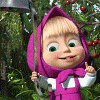 